Приложение  к решению Обнинского городского Собрания «Об опубликовании проекта решения Обнинского городского Собрания «О внесении изменений и дополнений в Устав муниципального образования «Город Обнинск», утвержденный решением городского Собрания от 04.07.2006  № 01-24» от 27.03.2018 № 01-41Проект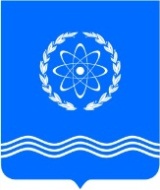 ОБНИНСКОЕ ГОРОДСКОЕ СОБРАНИЕГОРОДСКОГО ОКРУГА «ГОРОД ОБНИНСК»Р Е Ш Е Н И Е №_____г. Обнинск                            	                                                                  «__» ___  2018 годаО внесении изменений и дополнений  в Устав муниципального образования  «Город Обнинск», утвержденный решением городского Собрания  от 04.07.2006 № 01-24 В соответствии с Федеральным законом «Об общих принципах организации местного самоуправления в Российской Федерации» № 131-ФЗ от 06.10.2003, Обнинское городское СобраниеРЕШИЛО:Внести в Устав муниципального образования «Город Обнинск», утвержденный решением городского Собрания  от 04.07.2006 № 01-24,  следующие изменения и дополнения:Подпункт 33 пункта 1 статьи 8 дополнить словом «(волонтерству)»;В дефисе 15 пункта 1 статьи 8.1 слова «создание условий для организации проведения независимой оценки качества оказания услуг организациями в порядке и на условиях, которые установлены федеральными законами»  заменить словами « создание условий для организации проведения независимой оценки качества условий оказания услуг организациями в порядке и на условиях, которые установлены федеральными законами, а также применение результатов независимой оценки качества условий оказания услуг организациями при оценке деятельности руководителей подведомственных организаций и осуществление контроля за принятием мер по устранению недостатков, выявленных по результатам независимой оценки качества условий оказания услуг организациями, в соответствии с федеральными законами»;Решение подлежит официальному опубликованию после его государственной регистрации и вступает в силу после его официального опубликования.Глава городского самоуправления, Председатель городского Собрания                                                               В.В. Викулин